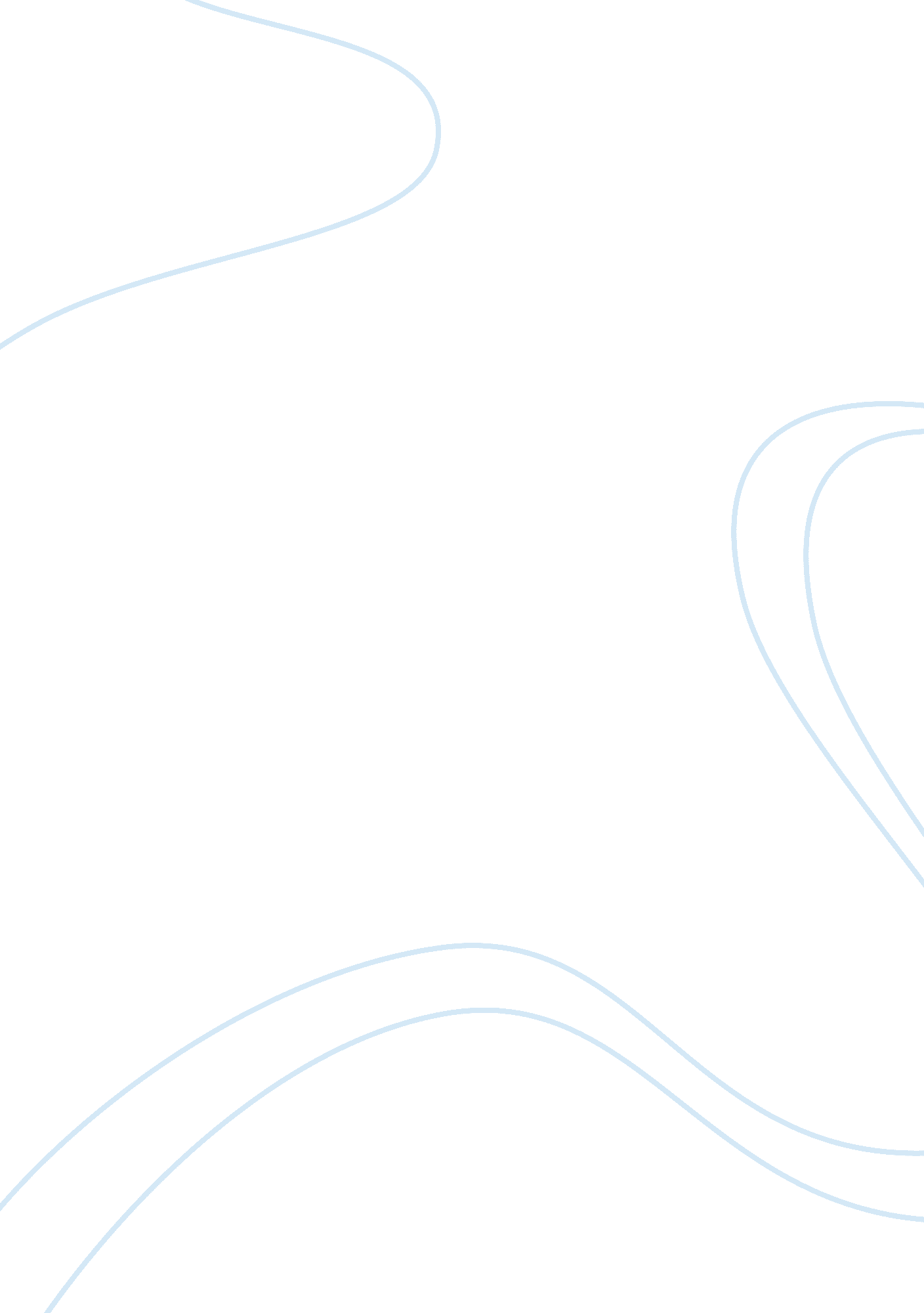 GreenpeaceLiterature, Russian Literature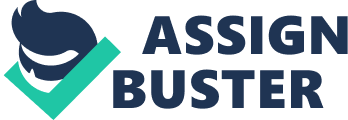 Greenpeace The Greenpeace movement is an idea originated in the 1970s as this decade gave much importance to the promotion of environmental issues and concerns. Green peace is a global organization which aims for the protection of environmental peace and balance of ecosystem. Its mission is to work against the pollution and damage of the planet. Greenpeace consist of people from all around the world who are dedicated for the betterment of planet. According to (Ostopovich, 8)“ Green peace is an independent non – profit organization that uses non – violent and creative methods. It seeks to expose global environmental problems and their causes”. Greenpeace conducts research and studies regarding environment issues and convey it to public and carry out protest to promote environmental peace. Greenpeace also boycotts companies which pollute environment and cause damage to it. 
Green peace deals with many issues on national and international level to upgrade the sustenance of planet and global peace. These issues can be described as follows: 
It takes responsibility for the protection of the forests and ocean life and also carries out studies to maintain the eco balance of these spheres. 
Handling the issue of depletion of fossil fuel and initiative to promote usage of renewable energy sources in an attempt to put a stop on climate change 
Taking interest in eliminating the toxic chemical pollution induced by industries world wide. 
Promoting the continued use of natural and organic products and restricting the release of genetically modified organism in to the environment. As per (Greenpeace) 
“ Greenpeace believes we need a thorough and radical overhaul of present international and national agricultural policies.  You can help urging your Representatives to pass laws that protect our health and eliminate genetic engineering” 
Efforts to stop nuclear contamination and work on nuclear disarmament. 
The key issue of Greenpeace is the protection of environment and preservation of wild life in order to maintain the balance of ecosystem. In the website (Lovelady) mentions that, “ Greenhouse has a presence within 40 countries across Europe, the Americas, Asia and the Pacific. Greenpeace focuses on the most critical global threats to biodiversity and environment”. Green peace also has focus prominently on global warming, fossil depletion and deforestation. It has influenced the industries worldwide to take action against the carbon emission which leads to “ green house effect”. In order to act against green house emission Greenpeace have been continuously advocating the use of environmental friendly energy sources. 
Another key interest of Green peace is the campaign against the testing of nuclear weapons. It insists on U. S, Britain and Soviet Union to sign a nuclear ban treaty to promote global peace. As per (Vedder, 85) “ Green peace is committed to the principles of non – violence, political independence and internationalism”. Greenpeace is working towards the ending of environmental degradation with help of voluntary donation from individual supporters. Greenpeace does not accept any monetary assistance from government nor does it accepts donations which compromise on its integrity, objective or independence. Greenpeace is extremely transparent in its working system and provides information to the public on its decision making procedures and working pattern. 
References 
Greenpeace." Promote Sustainable Agriculture." Webiste for environmental information. Greenpeace, 2010. Web. 2 Aug 2011. http://www. greenpeace. org/usa/en/campaigns/genetic-engineering/ 
Lovelady, Dana. " Environmentalism." Webiste for environmental information. Learning to Give, 2010. Web. 2 Aug 2011. . 
Ostopowich, Melanie. Greenpeace. 1sted.,. Mankato: Weigl Publishers, 2003. 8. Print. 
Vedder, Anton. NGO involvement in international governance and policy: sources of legitimacy. 1sted.,. The Netherlands: Martinus Nijhoff Publishers, 2007. 85. Print. 